Классный час «Путешествие в мир профессий». 5б классПроведен 01.12.21 г.Цель: формирование у учащихся представлений о многообразии профессий.Задачи:Образовательные:Познакомить учащихся с существующими профессиями.Показать важность созидательного труда в любой профессиональной деятельности.Показать связь изучаемой темы с жизнью.Развивающие:Формировать трудовые и коммуникативные навыки работы в группе, взаимодействия друг с другом.Стимулировать учебно-познавательную деятельность.Развивать интеллектуальные умения (сравнивать, обобщать, классифицировать, объяснять), коммуникативные и эмоциональные контакты.Актуализировать житейский опыт учащихся в ходе занятия.Воспитательные:Прививать навыки культуры поведения, творческого самовыражения детей.Воспитывать уважительное отношение к труду, к людям различных профессий.Учебно-наглядное пособие:Презентация Рower Point «Путешествие в мир профессий»;Набор пословиц о труде;Плакат «Пословицы и поговорки о профессиях».Раздаточный материал, цветные карандаши.Ресурсы: Персональный компьютер с пакетом Microsoft Office 2007-2010, мультимедийный проектор, подключенный к ПК, экран, колонки.Практическая значимостьВнеклассная работа по формированию профессионального самоопределения и социально – трудовой адаптации у учащихся 5 класса носит побудительный характер. При проведении этой работы, на данном этапе, вызывается познавательный интерес к разным видам деятельности. У учеников продолжаются формирование социальных установок, и, вместе с тем, начинается профориентация.ХОД КЛАССНОГО ЧАСАПрезентацияI. Организационный момент. Мотивация детей на занятиеУчитель: Здравствуйте, ребята! Настал новый день. Я вижу, что настроение у вас замечательное. Как хорошо, что сегодня мы собрались здесь все вместе. У нас будет интересное занятие, на котором вы узнаете много нового. Давайте выпрямим спины, расправим плечи, закроем глаза, сделаем глубокий вдох – вдохнем свежесть утра, а потом сделаем выдох – выдохнем все неприятности и огорчения. Молодцы! А теперь внимание.II. Целеполагание занятияУчитель: Представьте себе такую ситуацию: все люди на планете оставили свою работу и стали только отдыхать. Не работают водители и строители…Что произойдёт? Не вышли на работу врачи и повара…дворники перестали подметать дворы…Да, ребята, не работая, не выполняя каждый свои обязанности, мы просто не сможем выжить…А, чтобы хорошо их выполнять, человек должен уметь делать своё дело грамотно и профессионально. Так о чём мы сегодня будем говорить?Конечно, о профессиях.III. Актуализация знаний, первичное закреплениеА что означает слово «профессия»? Оно произошло от латинского «profiteer” - «объявлять своим делом». А это значит, что профессия - это занятие, которое требует и специальных навыков, и подготовки, это дело, которое человек может выполнять очень хорошо.Что же такое профессия?Учитель: «Профессия - это основное занятие человека, его трудовая деятельность» Обратите внимание на слово «трудовая».Что это значит? Человек трудиться на благо кого? (семьи, окружающих, своей страны)Мне очень хочется, чтобы вы порассуждали о различных профессиях, о том, что должны делать и знать люди, чтобы научится определенной профессии. Я надеюсь на ваше активное участие, любознательность, инициативность, смекалку, сообразительность.Ребята, а как вы считаете, много ли существует на земле профессий? (Ответы детей)Задание 1. Игра «Профессии от А до Я» (коллективная работа)Учитель: Я вам буду показывать букву, а ваша задача, как можно больше вспомнить профессий (специальностей), которые начинаются с этой буквы.А- адвокат, архитектор, артист, агроном, археолог, авиаконструктор,….Б - библиотекарь, бочар, бухгалтер, брокер, балетмейстер,…В - визажист, вязальщик, ветеринар, водитель, врач,….Г- гончар, геолог, гримёр, геодезист,…Д - дирижёр, дипломат, дрессировщик, драматург, докер, доярка,…Е - егерь,…Ж - журналист, жонглёр, железнодорожник, животновод,…З - закройщик, зоолог,….И - инженер, инкассатор, ихтиолог, искусствовед,…К - крановщик, корреспондент, кассир, комбайнер, космонавт, кулинар, краевед….Л - лётчик, лектор, лоцман,…М - маляр, машинист, менеджер, механик,Н - нотариус, навигатор,…О - овчар, официант, оптик,…П - писатель, портной, парикмахер, переводчик, плотник, повар, почтальон,…Р - радист, рыбовод,….С - сапожник, стюардесса, сварщик, секретарь, сейсмолог,..Т- телеграфист, токарь, технолог, товаровед,…У - учитель, укладчик,…Ф - фармацевт, фотограф,….Х - художник, хореограф, хормейстер, хлебороб,…Ц - цимбалист, цензор,..Ч - часовщик,….Ш - швея, штукатур,…Э – электрик, экономист, эксперт, экспедитор,…Ю - юрист, ювелир,…Я - языковед,…Учитель: Вот, оказывается, сколько бывает профессий. И это крошечная часть всех существующих на земле. В мире насчитывается более 100 тысяч разных профессий.В нашей стране каждый имеет право свободно распоряжаться своими способностями к труду, выбирать род деятельности и профессию. Так записано в конституции. Вдумайтесь, право на выбор работы, профессии.Сделать выбор достаточно сложно.А теперь, ребята, послушайте притчу: «Во все времена люди по-разному относились к своей работе, к труду, что им приходилось выполнять. Послушайте легенду. Давным-давно во французском городе Шартре строился большой собор. Троих рабочих, подвозивших на тачках строительный камень, спросили, чем они занимаются. Первый ответил: "Обтёсываю эти проклятые камни, вон какие мозоли на руках набил!" Второй молвил: "Я обтёсываю и вожу камни, зарабатываю на кусок хлеба своей жене и дочкам". А третий сказал с улыбкой: "Я строю прекрасный собор".»Занимаясь одной работой, все трое дали различные ответы на заданный вопрос. Почему? (Отвечают ребята).Учитель: В ответах каждого прозвучало их особенное отношение к одной и той же деятельности: строительству собора. Не секрет, что и в наше время развития науки, техники, телевидения, компьютеров далеко не все люди относятся к своей работе с любовью, получая от труда удовлетворение и радость; не каждый испытывает любовь к своей профессии. Как вы думаете, почему? (Отвечают ребята).Учитель: Главная причина этого кроется в выборе профессиональной деятельности, не отвечающей интересам, склонностям, способностям человека. Следовательно, труд приносит радость и успех тогда, когда он по душе.- А теперь я предлагаю провести ТестированиеМожет быть, немного разобраться вам в себе самом поможет шуточный тест с геометрическими фигурами. Используя три геометрические фигуры - треугольник, круг и квадрат, нарисуйте человечка. Состоящего из 10 элементов. Должны быть использованы все три вида фигур. Качество рисунка не имеет значения.Время выполнения – 1 минута. (музыка, дети выполняют задание)- Теперь подсчитаем количество треугольников.- А теперь слушайте ключ к тесту.Первый тип: 6-8 треугольников - тип руководителя, хорошие преподаватели. Ярко выражено стремление к лидерству, хорошо разбираются в людях.Второй тип: 5 треугольников. Очень ответственные люди.хорошие организаторские способности. До мелочей продумывает свою деятельность.Третий тип: 4 треугольника. Разнообразие интересов и талантов. Склонность к индивидуальной работе.Четвёртый тип: 3 треугольника. Тип учёного. Рационален, объективен, легко переключается с одного вида деятельности на другой.Пятый тип: 2 треугольника. Интерес к искусству и человеку. Тонко чувствует всё новое и необычное.Шестой тип: 1 треугольник. Изобретатель, конструктор, художник. Обладает богатым воображением.- Конечно, этот тест не отражает всё многообразие ваших талантов. Но, может быть, он поможет вам задуматься о себе, о своих возможностях и начать развивать эти способности. В конечном итоге это поможет вам в выборе жизненного пути.Выбор профессии – очень важный шаг в жизни человека. Чтобы выбор был правильным, надо соблюсти 3 условия: Надо – могу – хочуЗадание 2. «Закончи предложение»Сейчас каждый заполняет карточку с пятью предложениями, которые необходимо закончить. А потом мы посмотрим, что у вас получилось.Люди работают ради…Настоящий труд – это…При выборе профессии люди часто не учитывают…В любом профессиональном труде самое важное…Счастье – это…Пока дети заканчивают предложения, учитель вывешивает тексты этих предложений на доску. (Записали, зачитали)Учитель: Вы написали всё правильно, а теперь давайте, сравним ваши высказывания с мыслями на эту же тему философов, экономистов, политиков.1. Люди работают ради удовлетворения своих потребностей, ради самовыражения собственного "Я".2. Настоящий труд – это самоотдача и творчество.3. При выборе профессии люди часто не учитывают понятия, которые выражаются тремя словами: хочу, могу, надо.А. Хочу - своё желание.Б. Могу - свои возможности, способности, знания, состояние здоровья.В. Надо - потребности рынка труда.4. В любом профессиональном труде самое важное – знания, и умение их применять на практике.Учитель: Закончить наш сегодняшний классный час мне бы хотелось стихами:Тысячи тропок готовит судьба,Сотни загадок в запасе хранит.Какой она будет – тропинка твояЭто тебе доказать предстоит.Будешь ли ты водить корабли,Или секреты веков узнавать,Построишь ли мост от Луны до ЗемлиМожет, ты станешь железо ковать.Вырастешь клоуном – самым смешным –И улыбками мир расцветет.Клоуны тоже на свете нужны –Они отправляют наши души в полет.Выбрать какую тропинку себе –Не узнаешь, пока не откроется дверь.Человеком старайся пройти по тропеПоверь в свои силы, в победу поверь.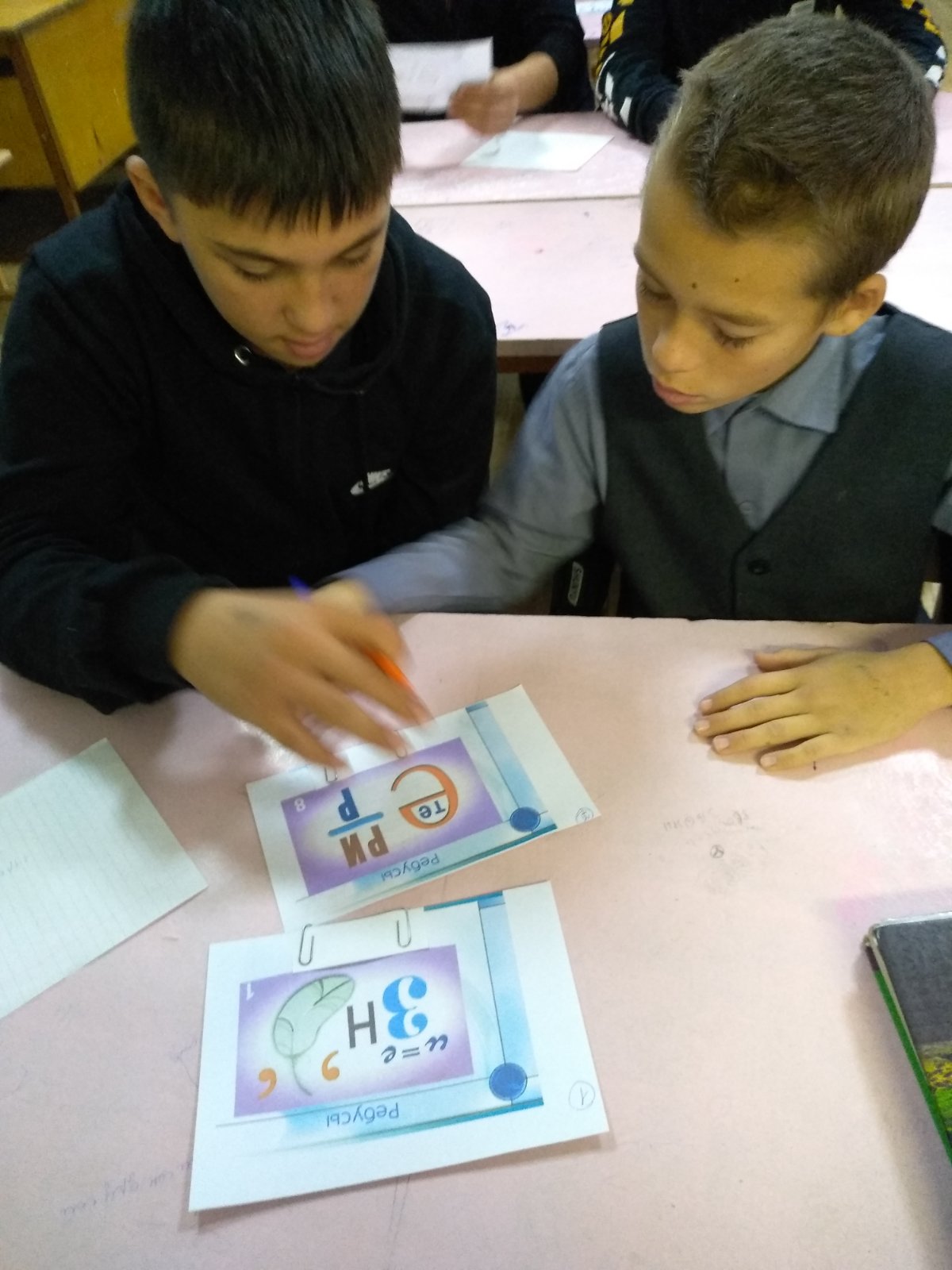 